Snowstoppers 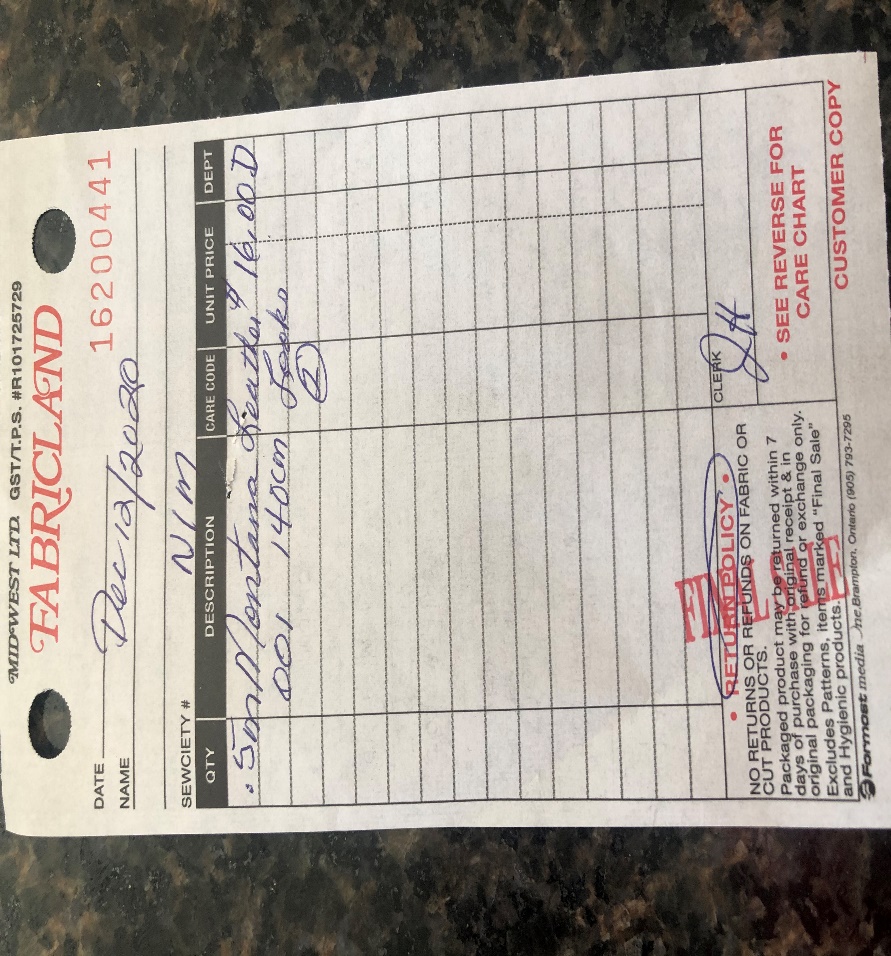 Jan 4 – protype one 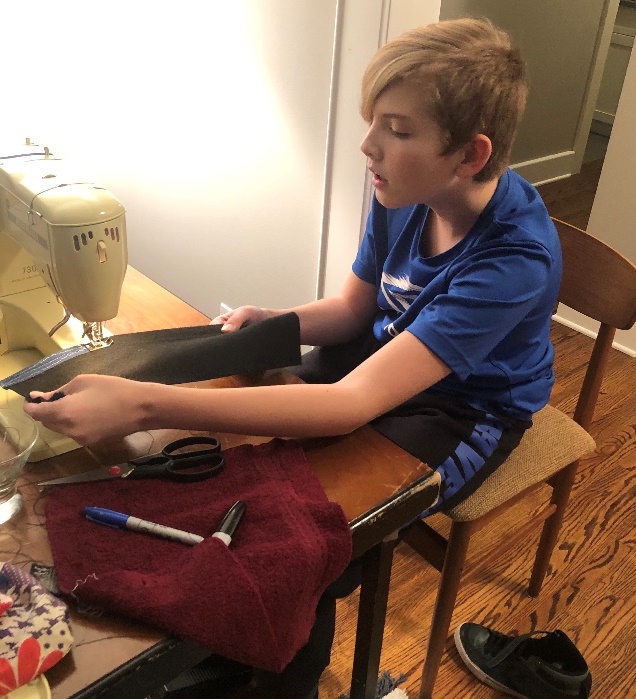 jan 18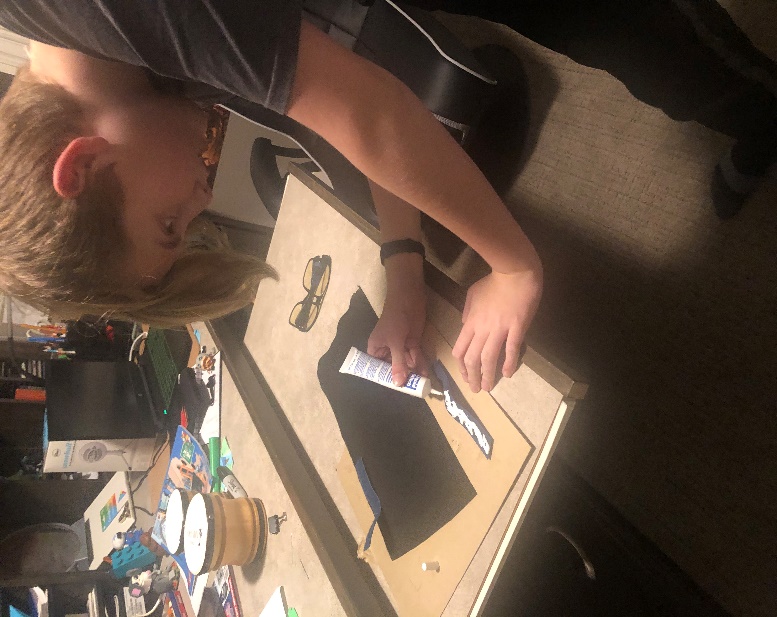 fabric glue protype 4
prototype 1prototype 1 prototype 2P1protype 3 p3prototype 4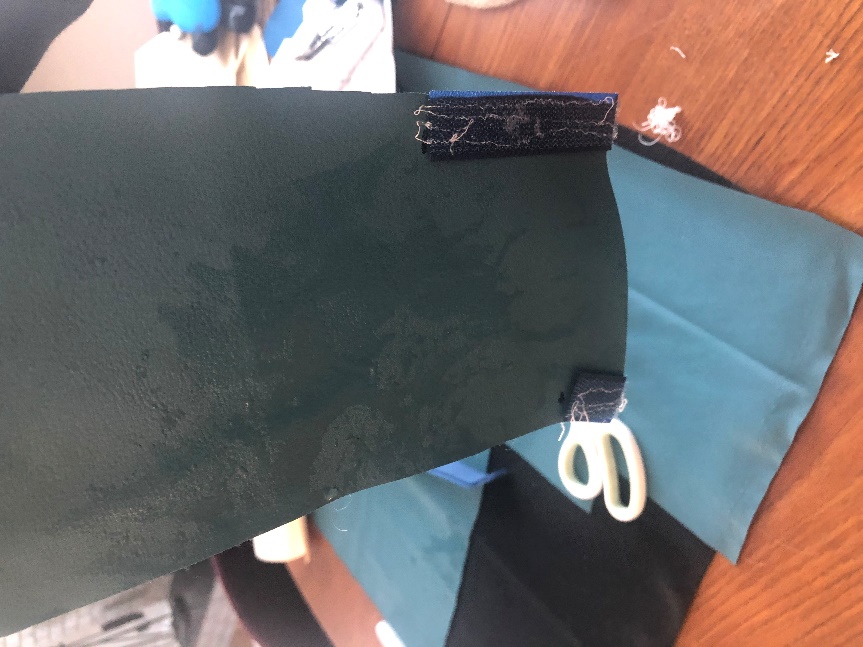 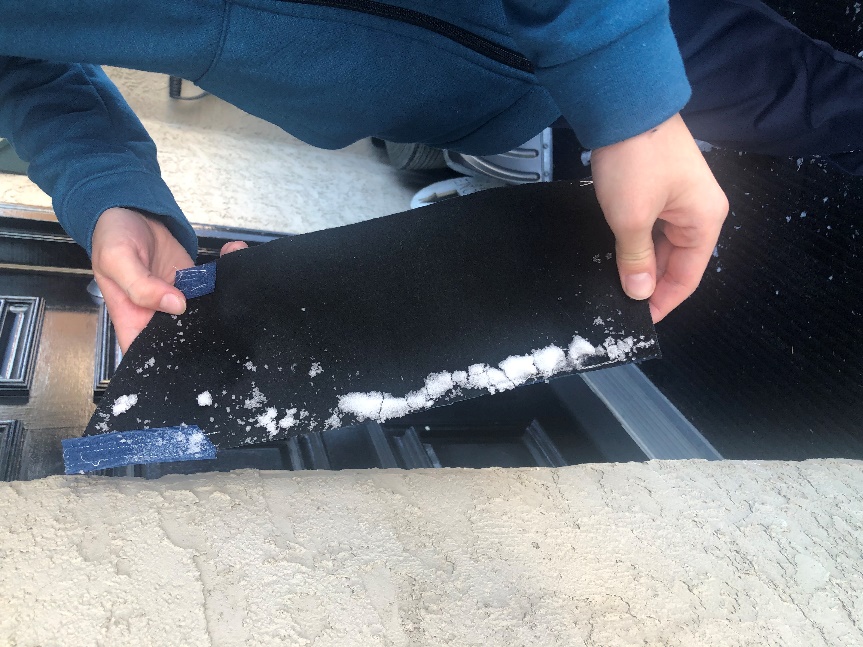 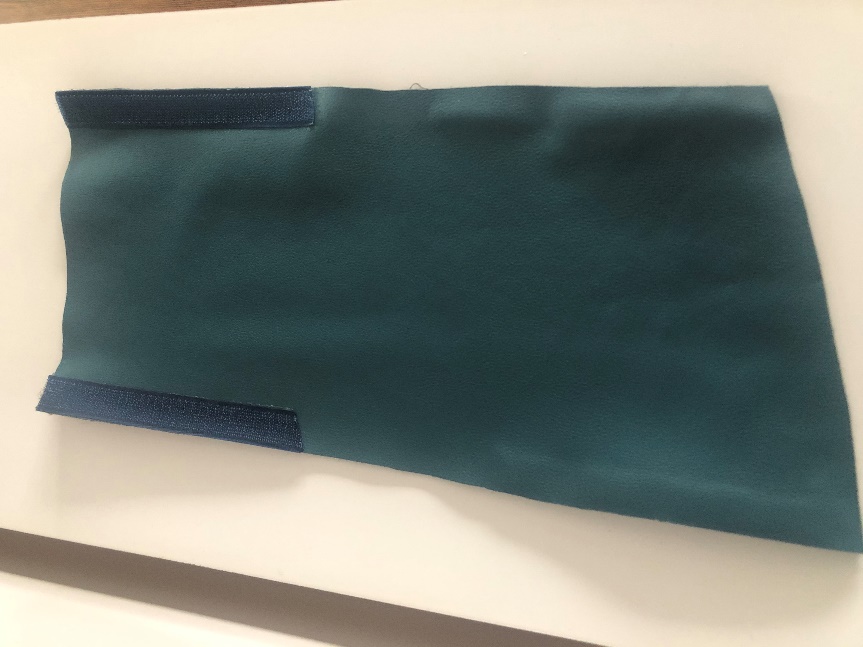 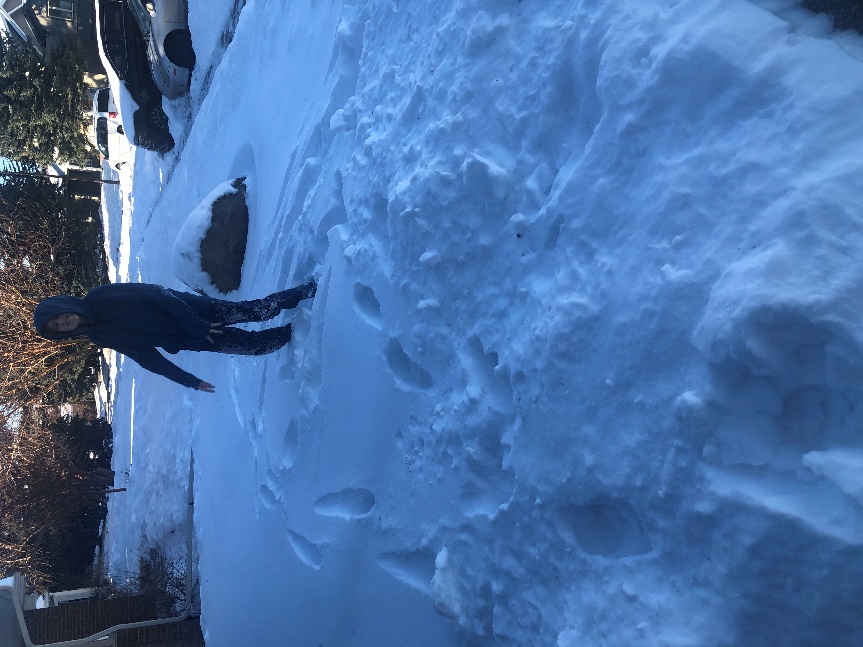 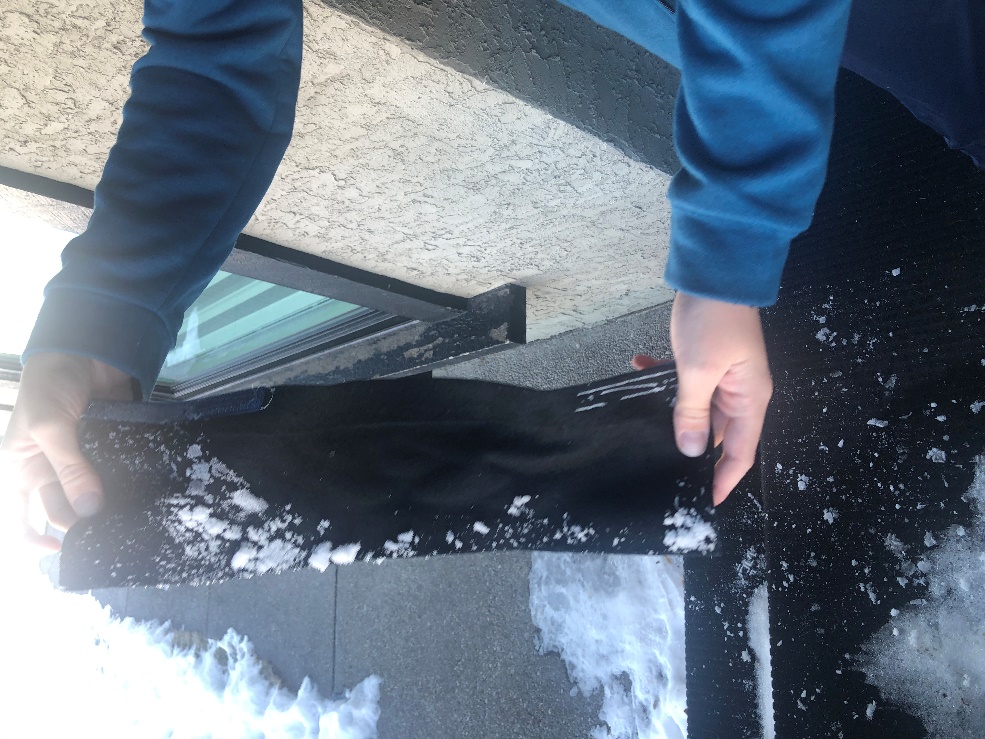 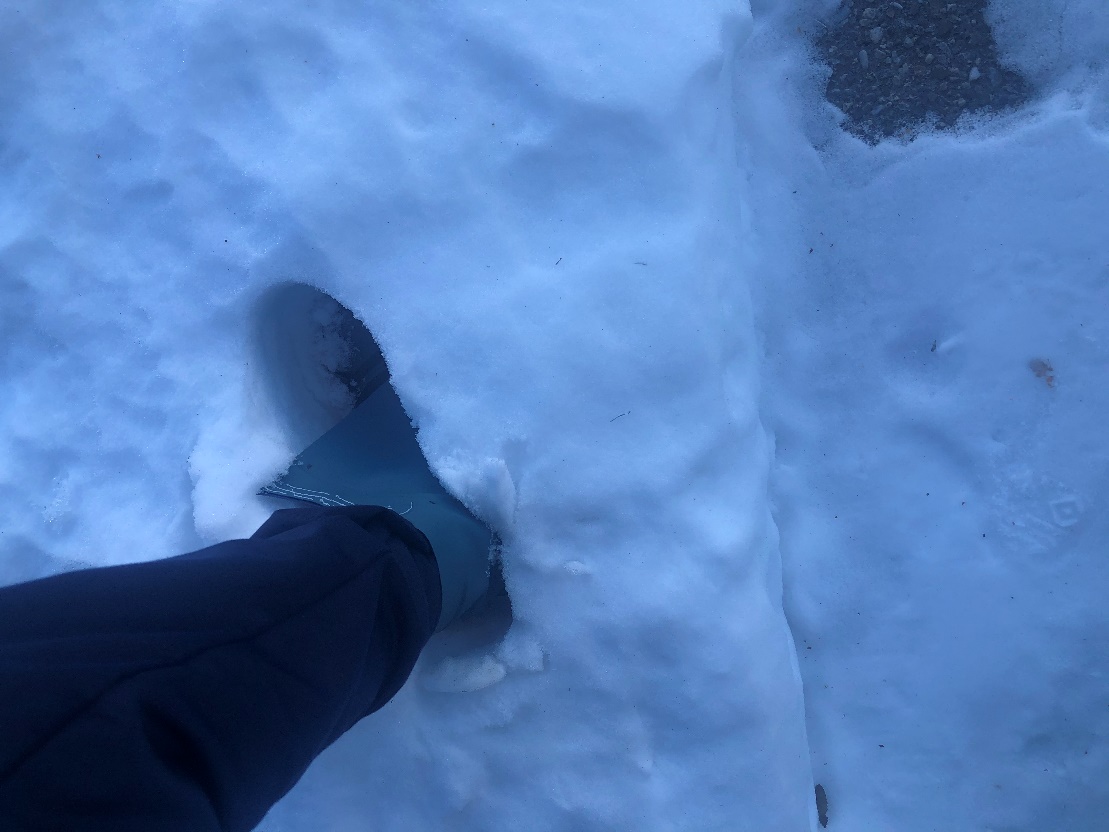 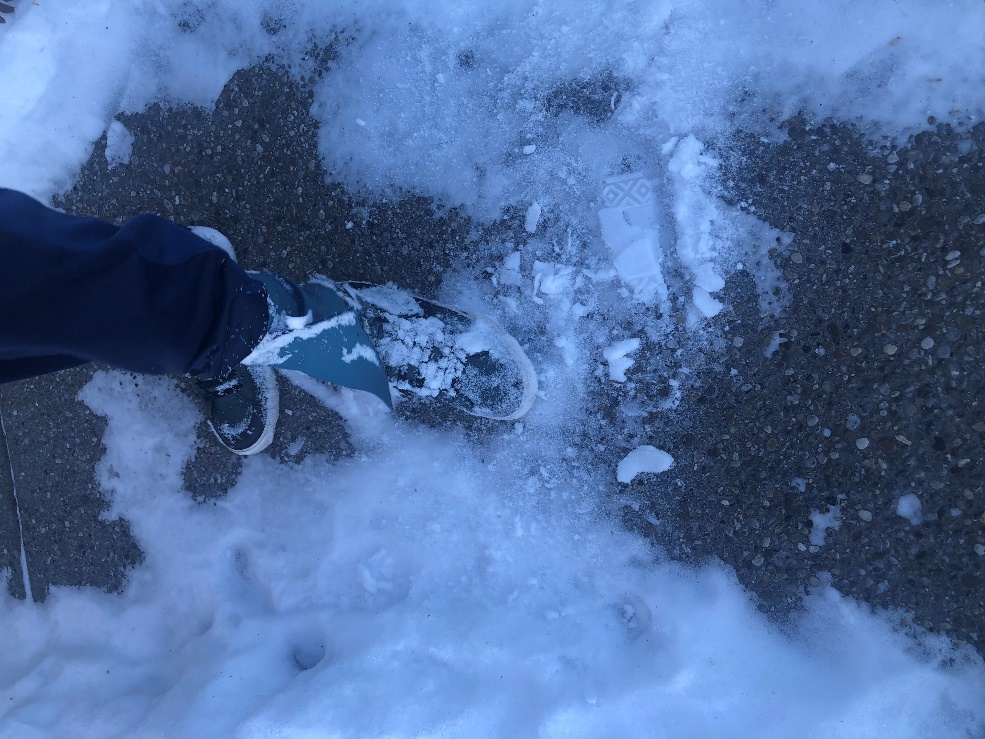 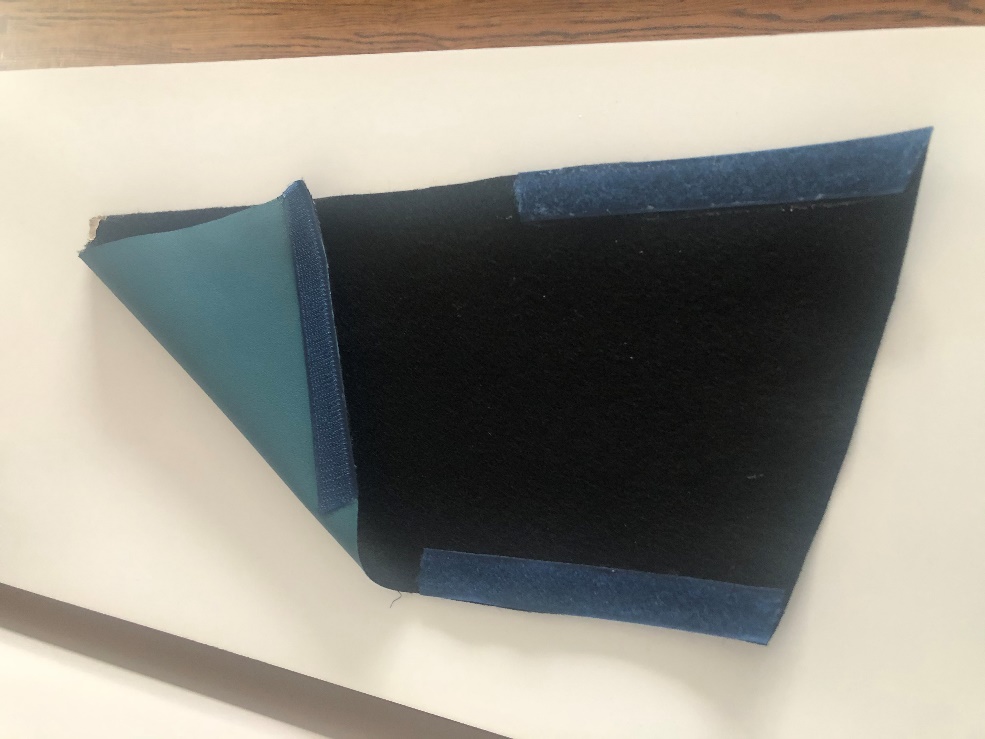 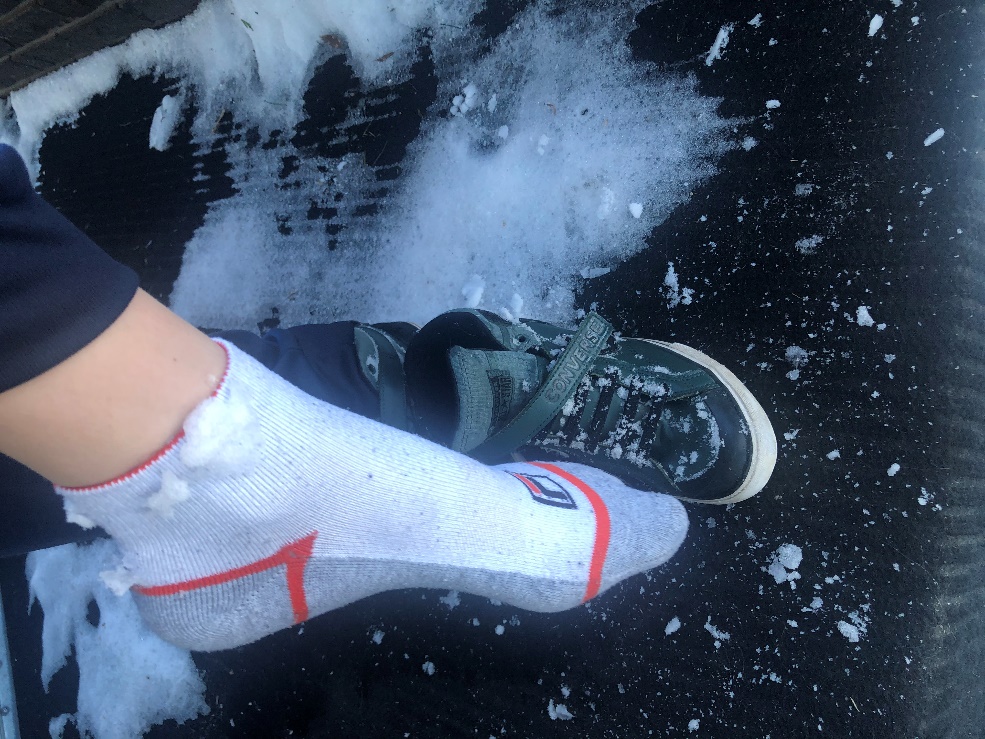 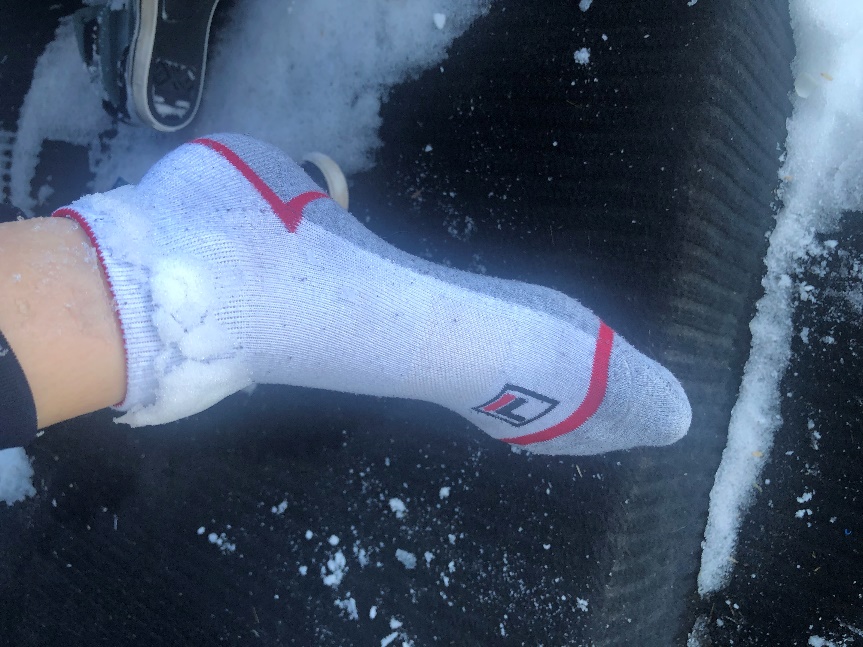 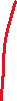 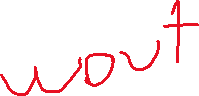 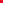 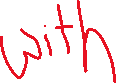 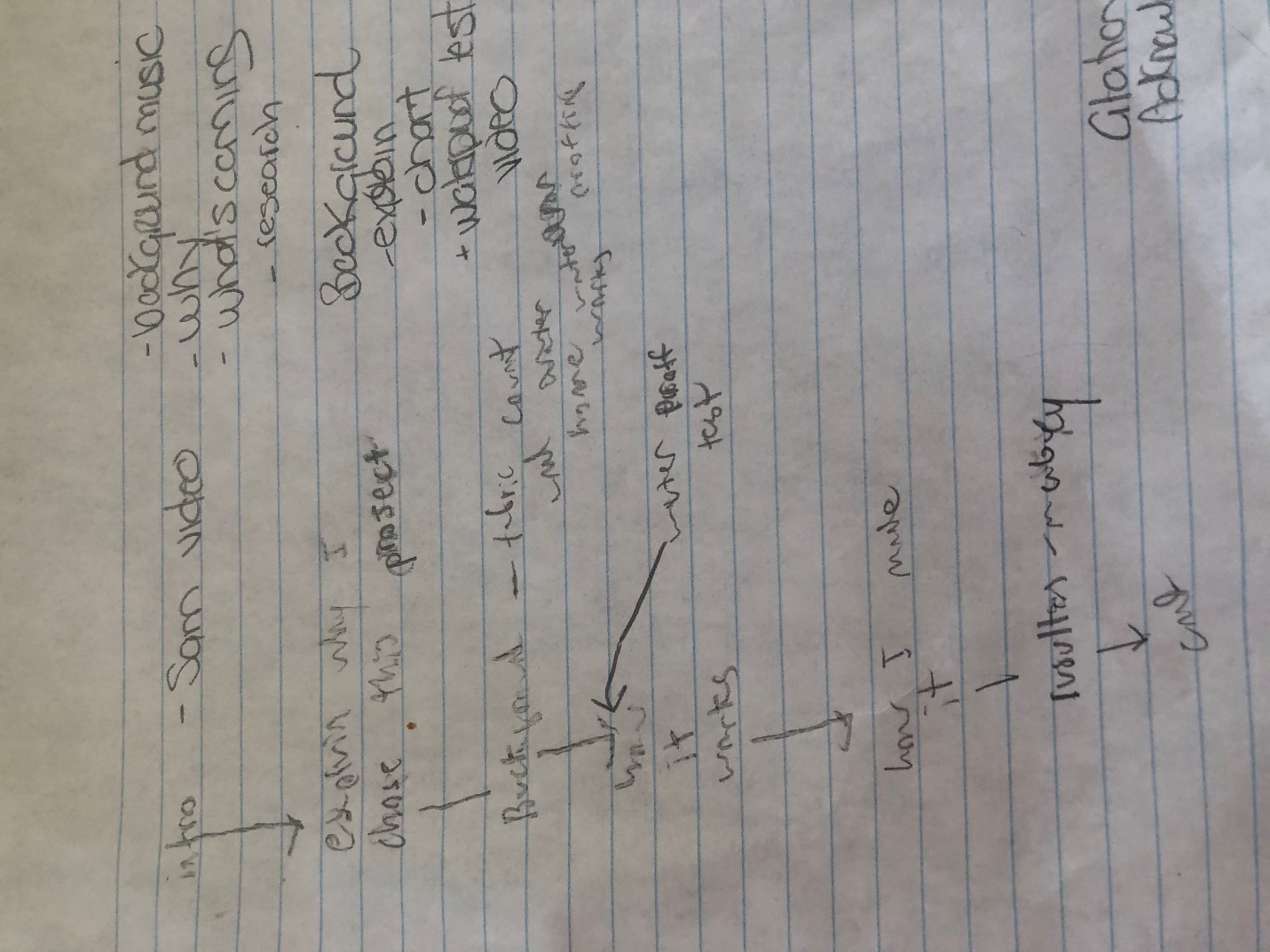 Weatherproofing -what is weatherproofing-test ?Problem: snow getting into my shoesI do not want to wear bootsBackground researchMr. Blakney told me about the gaterMr Blakney asked if we had a sewing machine and told me to think about what kind of fabricsI want something smaller that can fit into my pocketI want something that looks betterA man at Bubba’s place said he use to wear a spat over his boots so mud would not get on his pants on his way to church – wiki shows spat is leather with buttonsSupplies:FabricBubba’s sewing machine